§783.  Disaster emergency planEach municipality, county and regional emergency management agency shall prepare and keep a current disaster emergency plan for the area subject to its jurisdiction.   The plan must be approved by the jurisdiction's governing body.  The plan must follow the risk assessment and planning guidance provided by the director under section 704, subsection 10 and address the hazards and threats that pose the greatest risk to the jurisdiction and the capabilities and actions needed to respond to and recover from disasters.  [PL 2013, c. 146, §14 (AMD).]1.  Identification of disasters. [PL 2013, c. 146, §14 (RP).]2.  Action to minimize damage. [PL 2013, c. 146, §14 (RP).]3.  Personnel, equipment and supplies. [PL 2013, c. 146, §14 (RP).]4.  Recommendations. [PL 2013, c. 146, §14 (RP).]5.  Other. [PL 2013, c. 146, §14 (RP).]Each municipal, county and regional emergency management agency, as part of the development of a disaster emergency plan for the area subject to its jurisdiction, shall consult as it considers appropriate with institutions, organizations and businesses within its jurisdiction to ensure that the disaster plans developed by the municipality or agency and those institutions, organizations and businesses are compatible.  Institutions, organizations and businesses with which the municipality or agency may consult include, but are not limited to, hospitals, schools, health care facilities, group homes, joint use entities as defined in Title 35‑A, section 711, subsection 7, paragraph B and day care centers.  [PL 2021, c. 154, §2 (AMD).]SECTION HISTORYPL 1983, c. 460, §3 (NEW). PL 1987, c. 370, §§17,18 (AMD). PL 2001, c. 614, §§15,16 (AMD). PL 2001, c. 662, §§84,85 (AMD). PL 2003, c. 404, §10 (AMD). PL 2003, c. 510, §A36 (AMD). PL 2013, c. 146, §14 (AMD). PL 2021, c. 154, §2 (AMD). The State of Maine claims a copyright in its codified statutes. If you intend to republish this material, we require that you include the following disclaimer in your publication:All copyrights and other rights to statutory text are reserved by the State of Maine. The text included in this publication reflects changes made through the First Regular and First Special Session of the 131st Maine Legislature and is current through November 1. 2023
                    . The text is subject to change without notice. It is a version that has not been officially certified by the Secretary of State. Refer to the Maine Revised Statutes Annotated and supplements for certified text.
                The Office of the Revisor of Statutes also requests that you send us one copy of any statutory publication you may produce. Our goal is not to restrict publishing activity, but to keep track of who is publishing what, to identify any needless duplication and to preserve the State's copyright rights.PLEASE NOTE: The Revisor's Office cannot perform research for or provide legal advice or interpretation of Maine law to the public. If you need legal assistance, please contact a qualified attorney.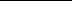 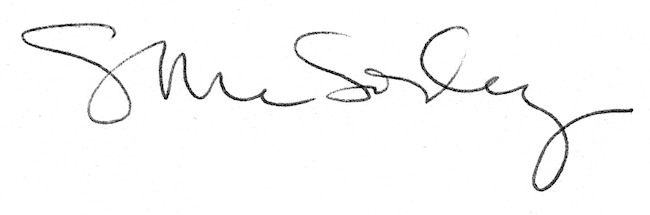 